Biology PAG 5: PhotosynthesisCombined Science PAG B4: PhotosynthesisSuggested Activity 2: Investigating factors that affect the rate of water uptake in plantsInstructions and answers for teachers & techniciansThis practical activity is composed of two parts; a teacher/technician section and the learner activity which can be found on page 10. This Practical activity supports OCR GCSE Biology and Combined Science.When distributing the activity section to the learners either as a printed copy or as a Word file you will need to remove the teacher instructions section.OCR recommendations:Before carrying out any experiment or demonstration based on this guidance, it is the responsibility of teachers to ensure that they have undertaken a risk assessment in accordance with their employer’s requirements, making use of up-to-date information and taking account of their own particular circumstances. Any local rules or restrictions issued by the employer must always be followed.  CLEAPSS resources are useful for carrying out risk-assessments:  (http://science.cleapss.org.uk).Centres should trial experiments in advance of giving them to learners. Centres may choose to make adaptations to this practical activity, but should be aware that this may affect the Apparatus and Techniques covered by the learner.IntroductionThis investigation is included in the photosynthesis PAG, despite the fact that the uptake of water in plants is a very poor method to determine rate of photosynthesis (indeed SAPS do not even mention water uptake as a method http://www.saps.org.uk/secondary/teaching-resources/157-measuring-the-rate-of-photosynthesis).  This is because the water that is taken up by a plant is not used exclusively for photosynthesis; it has a number of uses within the plant (e.g. structure, transport, transpiration, hydrolysis to name but a few).  It is practically impossible in a school science laboratory to identify even the proportion of water that the plant uses solely for photosynthesis.  Instead this practical can be used to teach synoptic links to other topics within the specification (e.g. plant transport – xylem and phloem, osmosis and other forms of transport, enzymatic action, water cycle, variation including plants that are more adapted to reduce water loss, environmental change and need to develop drought resistant crops by selective breeding/genetic engineering).The practical can also be used by more able learners to evaluate the practical and suggest more suitable indicators of the rate of photosynthesis.  In order to determine the rate of photosynthesis the equation needs to be understood:6CO2 + 6H2O  C6H12O6 + 6O2Using the above equation learners could suggest how the rate of photosynthesis could be measured e.g. by the uptake of carbon dioxide and/or water or the production of glucose and/or oxygen.  (The measurement of oxygen is covered by PAG Activity – Biology – Photosynthesis – Suggestion 1.)All these methods have their various drawbacks and these can all be discussed (e.g. oxygen and glucose may be a good markers, but they may provide an underestimate as they may be rapidly used by the plant in respiration; atmospheric carbon dioxide use may be measured – but the plant may use some carbon dioxide that was produced during respiration).DfE Apparatus and Techniques coveredThe codes used below match the OCR Practical Activity Learner Record Sheet (Biology / Combined Science) and Trackers (Biology / Combined Science) available online. There is no requirement to use these resources.1 [1]: Use of appropriate apparatus to make and record a range of measurements accurately, including: ii [ii]) area; iv [iv]) time; v [v]) temperature; vi [vi]) volume of liquids3 [3]: Use of appropriate apparatus and techniques for the: i) observation of biological changes and/or processes; ii) measurement of biological changes and/or processes4 [4]: Safe and ethical use of living organisms (plants or animals) to measure: i) physiological functions; ii) responses to the environment5 [5]: Measurement of rates of reaction by a variety of methods including: ii) uptake of waterAimsTo measure the rate of water uptake by plants and to evaluate this as a method of determining the rate of photosynthesis.Intended class timeThis activity will take 60 minutes.Links to Specifications: GatewayB2.4c describe photosynthesis as an endothermic reactionB1.4d describe experiments to investigate photosynthesisB1.4e explain the effect of temperature, light intensity and carbon dioxide concentration on the rate of photosynthesisB1.4f explain the interaction of these factors in limiting the rate of photosynthesisB2.2i explain the effect of a variety of environmental factors on the rate of water uptake by a plantlight intensity, air movement, and temperatureB2.2j describe how a simple potometer can be used to investigate factors that affect the rate of water uptakeTwenty First CenturyB3.1.1 describe the process of photosynthesis, including the inputs and outputs of the two mains stages and the requirement of light in the first stage, and describe photosynthesis as an endothermic processB3.1.1b describe practical investigations into the requirements and products of photosynthesisB3.2.6c describe how to use a simple potometerMathematical Skills coveredUnderstand and use simple compound measures such as the rate of a reactionTranslate information between graphical and numerical formPlot and draw appropriate graphs, selecting appropriate scales and axesExtract and interpret information from graphs, charts and tablesUse simple compound measures such as rateCarry out rate calculationsPlot, draw and interpret appropriate graphsGateway Working scientifically references coveredWS1.2a use scientific theories and explanations to develop hypothesesWS1.2b plan experiments or devise procedures to make observations, produce or characterise a substance, test hypotheses, check data or explore phenomenaWS1.2c apply a knowledge of a range of techniques, instruments, apparatus, and materials to select those appropriate to the experimentWS1.2d recognise when to apply a knowledge of sampling techniques to ensure any samples collected are representativeWS1.2e evaluate methods and suggest possible improvements and further investigationsWS1.3 a presenting observations and other data using appropriate methods to include: methods to include descriptive, tabular diagrammatic and graphicallyWS1.3b translating data from one form to anotherWS1.3c carrying out and representing mathematical and statistical analysis to include: statistical analysis to include arithmetic means, mode, medianWS1.3d representing distributions of results and make estimations of uncertaintyWS1.3e interpreting observations and other data; data to include: presentations to include verbal, diagrammatic, graphical, symbolic or numerical form interpretations to include identifying patterns and trends, making inferences and drawing conclusionsWS1.3f presenting reasoned explanations relating data to hypothesesWS1.3g being objective, evaluating data in terms of accuracy, precision, repeatability and reproducibilityWS1.3h identifying potential sources of random and systematic errorWS1.3i communicating the scientific rationale for investigations, methods used, findings and reasoned conclusions presentations through paper-based presentations using diagrammatic, graphical, numerical and symbolic formsWS1.4a use scientific vocabulary, terminology and definitionsWS1.4b recognise the importance of scientific quantities and understand how they are determinedWS1.4c use SI units and IUPAC chemical nomenclature unless inappropriate base units & derived unitsWS1.4e interconvert unitsWS1.4f use an appropriate number of significant figures in calculationWS2a carry out experiments to include: due regard to the correct manipulation of apparatus, the accuracy of measurements and health and safety considerations, and following written instructionsWS2b make and record observations and measurements using a range of apparatus and methods keeping appropriate recordsWS2c presenting observations using appropriate methods to include: methods to include descriptive, tabular diagrammatic and graphicallyWS2d communicating the scientific rationale for investigations, methods used, findings and reasoned conclusions presentations through paper-based and electronic reports and presentations using verbal, diagrammatic, graphical, numerical and symbolic formsTwenty First Century IaS references covered IaS1.1 in given contexts use scientific theories and tentative explanations to develop and justify hypotheses and predictionsIaS1.2 suggest appropriate apparatus, materials and techniques, justifying the choice with reference to the precision, accuracy and validity of the data that will be collectedIaS1.3 recognise the importance of scientific quantities and understand how they are determinedIaS1.4 identify factors that need to be controlled, and the ways in which they could be controlledIaS1. 5 suggest an appropriate sample size and/or range of values to be measured and justify the suggestionIaS1. 6 plan experiments or devise procedures by constructing clear and logically sequenced strategies to:make observationsproduce or characterise a substancetest hypothesescollect and check dataexplore phenomenaIaS1.7 identify hazards associated with the data collection and suggest ways of minimising the riskIaS1. 8 use appropriate scientific vocabulary, terminology and definitions to communicate the rationale for an investigation and the methods used using diagrammatic, graphical, numerical and symbolic formsIaS2.1 present observations and other data using appropriate formatsIaS2.2 when processing data use SI units where appropriate (e.g. kg, g, mg; km, m, mm; kJ, J) and IUPAC chemical nomenclature unless inappropriateIaS2.4 be able to translate data from one form to anotherIaS2.5 when processing data interconvert unitsIaS2.6 when processing data use an appropriate number of significant figuresIaS2.7 when displaying data graphically select an appropriate graphical form, use appropriate axes and scales, plot data points correctly, draw an appropriate line of best fit, and indicate uncertainty (e.g. range bars)IaS2.8 when analysing data identify patterns/trends, use statistics (range and mean) and obtain values from a line on a graph (including gradient, interpolation and extrapolation)IaS2.9 in a given context evaluate data in terms of accuracy, precision, repeatability and reproducibility, identify potential sources of random and systematic error, and discuss the decision to discard or retain an outlierIaS2.10 evaluate an experimental strategy, suggest improvements and explain why they would increase the quality (accuracy, precision, repeatability and reproducibility) of the data collected, and suggest further investigationsIaS2.12 explain the extent to which data increase or decrease confidence in a prediction or hypothesisIaS3.1 use ideas about correlation and cause to:identify a correlation in data presented as text, in a table, or as a graph distinguish between a correlation and a cause-effect linksuggest factors that might increase the chance of a particular outcome in a given situation, but do not invariably lead to itexplain why individual cases do not provide convincing evidence for or against a correlationidentify the presence (or absence) of a plausible mechanism as reasonable grounds for accepting (or rejecting) a claim that a factor is a cause of an outcomeEquipment (all equipment in this section is per group)This practical is available from the following web site:http://www.saps.org.uk/secondary/teaching-resources/1263-investigating-transpiration-with-a-potometerHere there are links to:Learner sheetTeaching/technical notesHealth and SafetyCut hazard teachers/technicians and students may cut themselves on the fragile glass capillary tubes, when assembling/producing the potometer.Method See http://www.saps.org.uk/secondary/teaching-resources/1263-investigating-transpiration-with-a-potometerTechnician NotesThese can be found on http://www.saps.org.uk/secondary/teaching-resources/1263-investigating-transpiration-with-a-potometerQuiz answersName three processes that plants use water for.In order to maximise the yield of tomatoes a farmer decides to keep the greenhouse lights on overnight.  He notices that the plants require more watering.  Suggest why this is?In an experiment to test a number of carrots that are resistant to dry conditions a scientist produces the following data.Assuming that the size of the carrots is the same for each plant, which plant would the scientist suggest as the most appropriate for a sheltered site in a desert.Explain why you chose this plant. Ensure you refer to the data.Document updates	v1	February	Published on the qualification pages	v1.2	June 2021	Update to meet digital accessibility standards 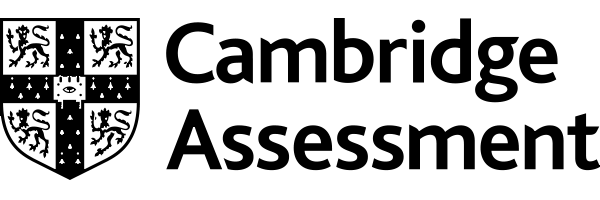 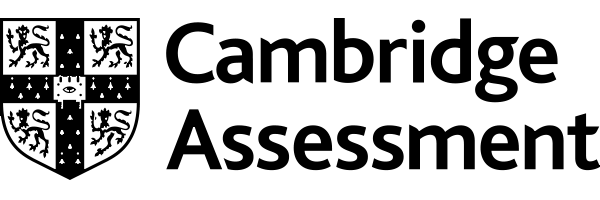 Biology PAG 5: PhotosynthesisCombined Science PAG B4: PhotosynthesisSuggested Activity 2: Investigating the factors that can affect the rate of photosynthesisLearner ActivityThe importance of plants and photosynthesis in biology cannot be underestimated.  Plants are the producers for numerous food chains.  They can remove carbon dioxide from the atmosphere.  They produce oxygen which is essential for respiration in other organisms.  They can be used for the bioremediation of waste.  They are the source for many essential drugs.  They provide raw materials for numerous processes and products.  AimsTo measure the rate of water uptake by plants and to evaluate this as a method of determining the rate of photosynthesis.MethodYour teacher will give you a hand-out for this experiment from the SAPS websitehttp://www.saps.org.uk/secondary/teaching-resources/1263-investigating-transpiration-with-a-potometerQuiz questionsName three processes that plants use water for.In order to maximise the yield of tomatoes a farmer decides to keep the greenhouse lights on overnight.  He notices that the plants require more watering.  Suggest why this is?In an experiment to test a number of carrots that are resistant to dry conditions a scientist has the following data.Assuming that the size of the carrots is the same for each plant, which plant would the scientist suggest as the most appropriate for a sheltered site in a desert.Why have you made this choice?DfE Apparatus and Techniques coveredIf you are using the OCR Practical Activity Learner Record Sheet (Biology / Combined Science) you may be able to tick off the following skills:This is a suggested practical activity that can be used as part of teaching the GCSE (9-1) Gateway Science (A) and Twenty First Century Science (B) specifications.These are not controlled assessment tasks, and there is no requirement to use these particular activities.You may modify these activities to suit your learners and centre. Alternative activities are available from, for example, Royal Society of Biology, Royal Society of Chemistry, Institute of Physics, CLEAPSS and publishing companies, or of your own devising.Further details are available in the specifications (Practical Skills Topics), and in these videos.Any three from:TransportTranspirationPhotosynthesisStructure/supportHydrolysisLonger time spent photosynthesisingLights may also increase overnight temperature in the greenhouseUptake of water (litres per day)Uptake of water (litres per day)Uptake of water (litres per day)Uptake of water (litres per day)Uptake of water (litres per day)Uptake of water (litres per day)Uptake of water (litres per day)Uptake of water (litres per day)HumidityHumidityWind speedWind speedTemperatureTemperatureSunlightSunlightLowHighLowHighLowHighLowHighPlant A1091211257Plant B432123524Plant C118284919Plant APlant BPlant CBest plant in high humidity and high temperature and high sunlightNot best plant in high wind speed but the sheltered site should make this less importantUptake of water (liters per day)Uptake of water (liters per day)Uptake of water (liters per day)Uptake of water (liters per day)Uptake of water (liters per day)Uptake of water (liters per day)Uptake of water (liters per day)Uptake of water (liters per day)HumidyHumidyWind speedWind speedTemperatureTemperatureSunlightSunlightLowHighLowHighLowHighLowHighPlant A1091211257Plant B432123524Plant C118284919Plant APlant BPlant CBiologyBiologyBiologyBiologyCombined ScienceCombined ScienceCombined ScienceCombined Science1-ii1-iv1-v1-vi1-ii1-iv1-v1-vi3-i3-ii4-i4-ii3-i3-ii4-i4-ii5-ii5-ii